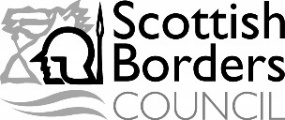 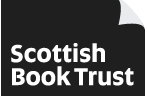 Dear  Dad, Mum or carer Free Bookbug Primary 1 Family Bag activity sessionsStarting school is an exciting and challenging time for your child and they may be feeling this even more after the changes to their lives from Covid-19. Now more than ever, your support and encouragement at home makes a real difference to their learning. That’s why we’re letting you know about a free bag of books and activities your child will soon receive from Bookbug, to help support their reading, writing and counting skills. We are offering 3 information session on Microsoft Teams to explore and offer activities for you to do with your child based on the books in the bag. We recommend you attend all the sessions. Tuesday 23rd Nov 1.30-2.30pm Tuesday 30th Nov 1.30 – 2.30pmTuesday 7th Dec1.30- 2.30pm Outdoor session tbcThese session will be delivered by Amanda Dempsey and Becca ChildsTo book a place please email:BChilds@scotborders.gov.uk or Amanda.Dempsey@scotborders.gov.ukOr call Amanda on – 07776116936Closing date for bookings:  Friday 19th Nov 21 Kind regardsAmanda & Becca